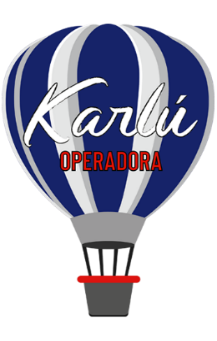 Estancia en Jerusalén 4 días 3 nochesSalidas diariasDía 1 Tel Aviv/JerusalénLlegada al aeropuerto de Tel Aviv. Asistencia y traslado a Jerusalén. Alojamiento en el hotel.Día 2 Y día 3 JerusalénEstancia en régimen de alojamiento y desayuno. Días libres a su disposición. Posibilidad de hacer excursiones opcionales, organizadas y regulares, o privadasDÍA 4 Salida del hotelFin de nuestros servicios.Costo por persona en dólares americanos					Hoteles previstosIncluye3 noches de alojamiento2 desayunosTraslados a JerusalénNo incluyeVuelos internacionales y domésticosTasas y visadosBebidas y alimentos no especificadosPropinasSeguros Cualquier servicio no especificado como incluido.Notas:Para reservaciones, se requiere copia del pasaporte con vigencia mínima de 6 meses después de su regresoLos documentos como pasaporte, visas, vacunas o cualquier otro requisito que solicite el país visitado, son responsabilidad del pasajero.Las cotizaciones están sujetas a cambio al momento de confirmar los servicios por escrito.Los traslados regulares cuentan con horario preestablecido, sujetos a cambios sin previo aviso. Cualquier servicio NO utilizado, NO APLICA para reembolso.Tarifas sujetas a cambio y disponibilidad al momento de confirmar serviciosTarifa aplica para pago con transferencia bancaria o cheque Pagos con tarjeta de crédito visa o mc aplica cargo bancario de 3.5%El tipo de cambio se aplica el día que se realiza el pagoVigencia: 23 septiembre 2021Categorías BroncePlataOroDoble   731 USD   833 USD1,090 USDSencilla1,083 USD1,237 USD1,750 USDSup. Temporada alta   192 USD   231 USD   231 USDTemporada Alta26sep-11octCiudadBroncePlataOroJerusalénPrima parkLeonardo JerusalénTreeDan PanoramaRamada